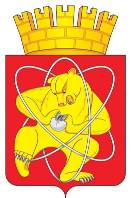 Городской округ «Закрытое административно – территориальное образование  Железногорск Красноярского края»АДМИНИСТРАЦИЯ ЗАТО  г. ЖЕЛЕЗНОГОРСКРАСПОРЯЖЕНИЕ01.04.2020                                                                                                                                                107пр                      г. ЖелезногорскО внесении изменений в распоряжение Администрации ЗАТО г. Железногорск от 27.03.2020 № 91-пр «О мерах, направленных на предупреждение распространения новой коронавирусной инфекции в ЗАТО Железногорск»В соответствии с Указом Губернатора Красноярского края от 31.03.2020 
№ 73-угВнести в распоряжение Администрации ЗАТО г. Железногорск от 27.03.2020 № 91-пр «О мерах, направленных на предупреждение распространения новой коронавирусной инфекции в ЗАТО Железногорск» следующие изменения:1.1. Дополнить Приложение № 1 к распоряжению новыми пунктами следующего содержания: «- соблюдать дистанцию до других граждан не менее 1,5 метра (социальное дистанцирование), в том числе в общественных местах и общественном транспорте, за исключением случаев оказания услуг по перевозке пассажиров и багажа легковым транспортом;- не покидать место жительства (место пребывания), за исключением случаев следования к месту (от места) осуществления деятельности (в том числе работы), которая не приостановлена в соответствии с федеральными и краевыми правовыми актами, направленными на предупреждение коронавирусной инфекции (в том числе оказания транспортных услуг и услуг доставки), а также следования к ближайщему месту пребывания товаров, работ, услуг, выноса отходов до ближайшего места накопления отходов, выгула домашних животных на расстоянии, не превышающем 100 метров от места проживания (места пребывания), обращения за экстренной (неотложной) медицинской помощью и случаев иной прямой угрозы жизни и здоровью, а также иных экстренных случаев;- организациям и индивидуальным предпринимателям, а также иным лицам, деятельность которых связана с совместным пребыванием граждан, обеспечить соблюдение гражданами (в том числе работниками) социального дистанцирования, в том числе путем нанесения специальной разметки и установления специального режима допуска и нахождения в зданиях, строениях, сооружениях (помещениях в них), на соответствующей территории (включая прилегающую территорию).».  Отделу общественных связей Администрации ЗАТО г. Железногорск (И.С. Пикалова) разместить настоящее распоряжение  на официальном сайте муниципального образования «Закрытое административно-территориальное образование Железногорск Красноярского края» в информационно-телекоммуникационной сети «Интернет». Контроль над исполнением настоящего распоряжения оставляю за собой. Распоряжение вступает в силу со дня его подписания.Глава ЗАТО г. Железногорск							     И.Г. Куксин 